 Prezydent Miasta Pruszkowa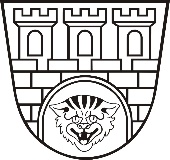 Zarządzenie nr 23/2024Prezydenta Miasta Pruszkowaz dnia 30 stycznia 2024 r.w sprawie zasad organizacji dyżuru wakacyjnego dla przedszkoli, dla których organem prowadzącym jest Gmina Miasto PruszkówNa podstawie art. 30 ust. 1 ustawy z dnia 8 marca 1990 r. o samorządzie gminnym (t.j. Dz. U. z 2023 r. poz. 40 ze zm.) oraz § 12 ust. 1 Rozporządzenia Ministra Edukacji Narodowej z dnia 28 lutego 2019 r. w sprawie szczegółowej organizacji publicznych szkół i publicznych przedszkoli (t.j. Dz. U. z 2023 r. poz. 2736) zarządzam, co następuje:§ 11. Wprowadza się „Zasady organizacji dyżuru wakacyjnego dla przedszkoli prowadzonych przez Gminę Miasto Pruszków”, które stanowią załącznik nr 1 do niniejszego zarządzenia.2. Informacje dotyczące wykazu dyżurów wakacyjnych oraz zasad ich funkcjonowania, będą zamieszczane co roku w lutym danego roku, na stronie internetowej www.pruszkow.pl oraz na stronach internetowych przedszkoli, dla których organem prowadzącym jest Gmina Miasto Pruszków.§ 2Wykonanie zarządzenia powierza się dyrektorom przedszkoli miejskich, dla których organem prowadzącym jest Gmina Miasto Pruszków.§ 3Traci moc Zarządzenie Nr 26/2022 Prezydenta Miasta Pruszkowa z dnia 2 lutego 2022 r. 
w sprawie zasad organizacji dyżuru wakacyjnego dla przedszkoli, dla których organem prowadzącym jest Miasto Pruszków.§ 4Zarządzenie podlega publikacji w Biuletynie Informacji Publicznej Urzędu Miasta Pruszkowa.§ 5Zarządzenie wchodzi w życie z dniem podpisania.Prezydent Miasta Pruszkowa Paweł Makuch